DSC Business Evaluation Report (BER)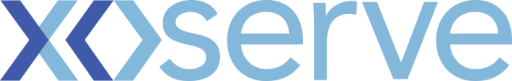 Please send completed form to: box.xoserve.portfoliooffice@xoserve.comDocument Version HistoryTemplate Version HistoryChange TitleXoserve reference number (XRN)Xoserve Project ManagerEmail addressContact numberTarget Change Management Committee dateSection 1: In ScopeSection 1: In ScopePlease provide a detailed description of what is in scope of this delivery. In project management, scope is the set of boundaries that define the extent of a project. The scope describes what is to be delivered to the customer as a result of the project initiative. These deliverables are derived from a project's requirements.Please provide a detailed description of what is in scope of this delivery. In project management, scope is the set of boundaries that define the extent of a project. The scope describes what is to be delivered to the customer as a result of the project initiative. These deliverables are derived from a project's requirements.Section 2: Out of ScopeSection 2: Out of ScopePlease provide details of any deliverables which are out of scope. If an activity falls outside the boundaries, it is considered “out of scope” and is not planned for.Please provide details of any deliverables which are out of scope. If an activity falls outside the boundaries, it is considered “out of scope” and is not planned for.Section 3: Funding required to deliver the changeSection 3: Funding required to deliver the changeSection 4: Estimated impact of the service change on service chargesSection 4: Estimated impact of the service change on service chargesPlease detail any projected increase or decrease in cost to any of Xoserve’s service areas, and within them any service lines, as a result of this change. In addition, detail any change in functionality of the Xoserve service areas/service lines associated with this change. Use the following link as a reference to the Xoserve service areas:Service Description TablePlease detail any projected increase or decrease in cost to any of Xoserve’s service areas, and within them any service lines, as a result of this change. In addition, detail any change in functionality of the Xoserve service areas/service lines associated with this change. Use the following link as a reference to the Xoserve service areas:Service Description TableSection 5: Project plan for delivery of the changeSection 5: Project plan for delivery of the changePlease insert a high-level plan for the delivery of the change.Please insert a high-level plan for the delivery of the change.Section 6: Additional information relevant to the proposed service changeSection 6: Additional information relevant to the proposed service changePlease advise of any:Constraints (any restriction that defines the project’s limitations)Risks (any events that, should they occur, will have an effect on achieving the project’s objectives)Issues (any problems which have already occurred and either have a positive or negative effect on the project’s ability to meet its objectives)Assumptions (any statements that are taken as being true for the purposes of planning, but are subject to change)Please indicate if any of the above will have external involvement. Who will be involved? When will they be involved, and how?Please advise of any:Constraints (any restriction that defines the project’s limitations)Risks (any events that, should they occur, will have an effect on achieving the project’s objectives)Issues (any problems which have already occurred and either have a positive or negative effect on the project’s ability to meet its objectives)Assumptions (any statements that are taken as being true for the purposes of planning, but are subject to change)Please indicate if any of the above will have external involvement. Who will be involved? When will they be involved, and how?VersionStatusDateAuthor(s)Summary of ChangesVersionStatusDateAuthor(s)Summary of Changes1.0Approved15/06/18Rebecca PerkinsDocument approved at CHMC External Workgroup2.0Approved19/12/18Heather SpensleyMoved onto Xoserve’s new Word template in line with new branding